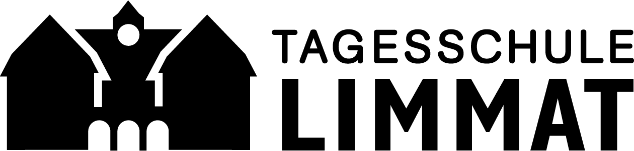 Hinweis: 	1 - laktose		2 - glutenMENÜPLANMENÜPLANMontag 23.03.2020Salat, Rohkost & FrüchteVegi: gebratene Wellenkartoffeln mit Gemüsebällchen2, Tsatsiki1 & Bohnensalat Dienstag24.03.2020Salat, Rohkost & FrüchteFleisch: Pouletschenkel mit Polenta, Rosmarinjus & KohlrabiVegi: QuornschnitzelMittwoch25.03.2020Salat, Rohkost & FrüchteFleisch: Brätchügeli mit Schinkestreifen, Pastetli & ErbsliVegi: Quorngeschnetzeltes Dessert: Puffreis MilchschokoladeDonnerstag26.03.2020Salat, Rohkost & FrüchteVegi: Falafelkugeln mit Cous Cous2 & ChabiscurryDessert: GuetsliFreitag27.03.2020Salat, Rohkost & FrüchteFleisch: Fleischlasagne mit Tomatensalat a la Janz Vegi: Gemüselasagne 